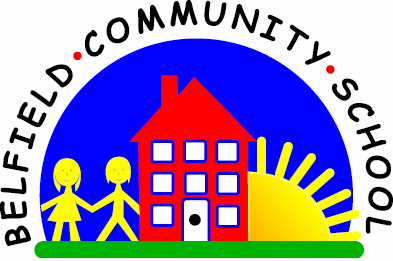 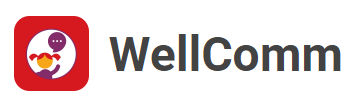 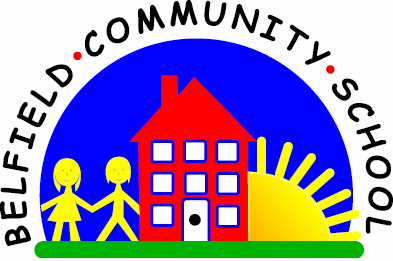 6.1 Understanding and using pronouns: ‘he’ and ‘she’
Why is this important?
Pronouns are words that replace a noun or a person (e.g. the boy – ‘he’;
the girl – ‘she’). Other pronouns include ‘I’, ‘you’ and ‘they’.---------------------------------------------------------------------------------------------------------
What to do
• Find two character toys – one must be a girl (e.g. Barbie) and the
other a boy (e.g. Buzz Lightyear, Spiderman).
• Gather together several everyday
items (e.g. brush, cup, spoon, flannel).
• Demonstrate that the toys can do lots of different things(e.g. brush hair, wash face). Say:
★ ‘He’s washing.’
★ ‘She’s jumping.’
• Can the child choose the correct character to relate to the pronoun?
• Share books and use pronouns to talk about what’s happening(e.g. ‘he’s running’, ‘she’s skipping’).
• Talk about what children are doing in the park when you are out for a walk, or on the bus. Use a lead-in phrase to help the child relate the pronoun to the male/female, e.g.
★ ‘Look at that boy, he’s hopping.’
★ ‘Can you see that lady? She’s eating.’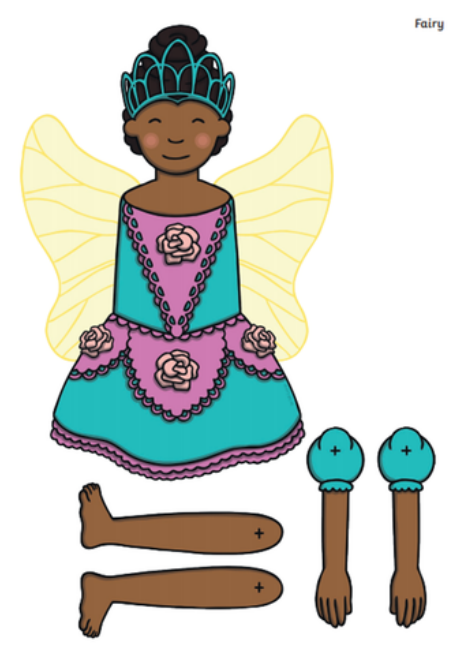 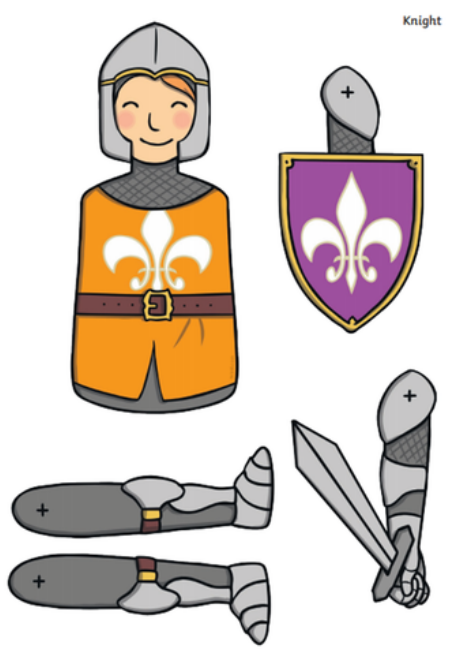 